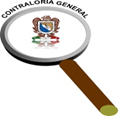 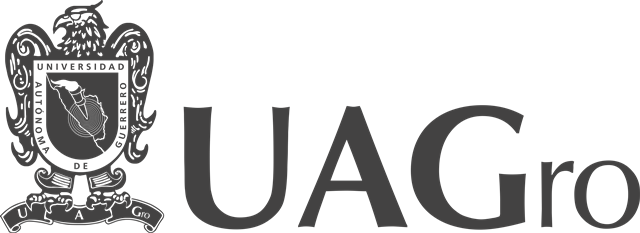 DECLARACIÓN DE SITUACIÓN PATRIMONIAL DE SERVIDORES UNIVERSITARIOSC. CONTRALOR GENERAL DE LAUNIVERSIDAD AUTÓNOMA DE GUERREROP  R  E  S  E  N  T  E.BAJO PROTESTA DE DECIR VERDAD, PRESENTO A USTED  MI SITUACIÓN PATRIMONIAL, CONFORME A LO DISPUESTO EN EL ARTÍCULO 56 FRACCIÓN VI DE  ; Y ARTICULO 70 INCISOS A, B Y C DEL REGLAMENTO DE PATRIMONIO UNIVERSITARIO.MARCAR CON UNA X SEGÚN CORRESPONDAI. DATOS GENERALESII. DATOS LABORALES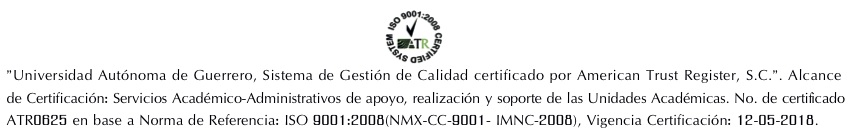 III.- CÓNYUGE Y/O DEPENDIENTES ECONÓMICOS DIRECTOSIV. INGRESO MENSUAL PROMEDIODel declaranteDel Cónyuge y/o Dependientes Económicos DirectosNOTAS:[1] Sueldo Mensual Neto: El sueldo neto percibido de manera quincenal se multiplicará por 2 para obtener el ingreso mensual neto.[2] Pagos complementarios: Anotar las compensaciones especiales, aguinaldo, horas extras, bonos de actualización, gratificaciones, etc. (Deberá acumularse el total de estos conceptos y dividirlos entre doce o el número de meses al que corresponda su información para determinar la cantidad promedio mensual).[6] Otros Ingresos: Anotar herencias, donaciones en efectivos, regalías, rifas, premios por la lotería nacional etc, debiéndose acumular los importes y dividirlos entre doce o el número de meses al que corresponda su información para determinar la cantidad promedio mensual.V. ACCIONES – CUENTAS BANCARIASDel DeclaranteDel Cónyuge y/o Dependientes Económicos DirectosVI. CUENTAS POR COBRARDel DeclaranteVII. PASIVOSDel DeclaranteDel Cónyuge y/o Dependientes Económicos DirectosVIII. BIENES INMUEBLESDel Cónyuge y/o Dependientes Económicos DirectosIX. VEHICULOSDel DeclaranteDel Cónyuge y/o Dependientes Económicos DirectosX. BIENES MUEBLESXI. OBSERVACIONES, ACLARACIONES Y/O ADICIONES QUE DESEE HACER SOBRE SU DECLARACIÓNLA DECLARACIÓN DE SITUACIÓN PATRIMONIAL DE LOS SERVIDORES UNIVERSITARIOS CONTIENE DATOS QUE LA LEY DE TRANSPARENCIA Y ACCESO A LAINFORMACION PÚBLICA DEL ESTADO DE GUERRERO, CLASIFICADA COMO INFORMACIÓN CONFIDENCIAL, Y LOS ENTES PÚBLICOS ESTAN OBLIGADOS AGARANTIZAR SU RESERVA, Y NO PUEDE HACERSE PÚBLICA.      TIPO DE DECLARACIÓN:                 (      ) INICIAL(      ) ANUAL O DE MODIFICACIÓN(      ) CONCLUSIÓNNombreRFCEstado CivilLugar de NacimientoEdadEscolaridadTeléfonoUbicaciónDomicilioCorreo ElectrónicoÁreaCategoríaFecha de PosesiónUbicaciónDomicilioTeléfonoCorreo ElectrónicoNombreEdadSexoParentescoDomicilioNo.Clave de Ingresos$1Sueldo Mensual Neto2Pagos Complementarios3Arrendamiento4Intereses Sobre Inversiones5Servicios Profesionales y Asesorías6Otros Ingresos (Especificar)Sub Total 1No.Clave de Ingresos$1Sueldo Mensual Neto2Pagos Complementarios3Arrendamiento4Intereses Sobre Inversiones5Servicios Profesionales y Asesorías6Otros Ingreso (Especificar)Sub Total 2TOTAL DE INGRESOS 1+2GASTO MENSUAL PROMEDIOSOBRANTE Y/O FALTANTENo.Clave de InversionesNo. de CuentaContrato o AccionesInstitución Bancaria o Razón SocialImporte1Cheques2Cuenta de Ahorros3Valores (Dólares, Centenarios, Plata)4Bonos5Acciones y OtrosSub´ total 1Sub´ total 1Sub´ total 1Sub´ total 1No.Clave de InversionesNo. de CuentaContrato o AccionesInstitución Bancaria o Razón SocialImporte1Cheques$2Cuenta de Ahorros3  Valores (Dólares, Centenarios, Plata)4Bonos5Acciones y OtrosSub´ total 2Sub´ total 2Sub´ total 2Sub´ total 2$Total de Inversiones 1+2Total de Inversiones 1+2Total de Inversiones 1+2Total de Inversiones 1+2$Fecha de OperaciónFecha de OperaciónFecha de OperaciónFecha de VencimientoFecha de VencimientoFecha de VencimientoNombre del DeudorImporteDMADMANombre del DeudorImporteSub´ total 1Sub´ total 1Sub´ total 1Sub´ total 1Sub´ total 1Sub´ total 1Sub´ total 1$Del Cónyuge y/o Dependientes Económicos DirectosDel Cónyuge y/o Dependientes Económicos DirectosDel Cónyuge y/o Dependientes Económicos DirectosDel Cónyuge y/o Dependientes Económicos DirectosDel Cónyuge y/o Dependientes Económicos DirectosDel Cónyuge y/o Dependientes Económicos DirectosDel Cónyuge y/o Dependientes Económicos DirectosDel Cónyuge y/o Dependientes Económicos DirectosSub´ total 2Sub´ total 2Sub´ total 2Sub´ total 2Sub´ total 2Sub´ total 2Sub´ total 2$Total Cuentas por CobrarTotal Cuentas por CobrarTotal Cuentas por CobrarTotal Cuentas por CobrarTotal Cuentas por CobrarTotal Cuentas por CobrarTotal Cuentas por Cobrar$Clave de GravamenFecha deRecepciónFecha deRecepciónFecha deRecepciónFecha deVencimientoFecha deVencimientoFecha deVencimientoNombre del AcreedorImporteClave de GravamenDMADMANombre del AcreedorImporte1) Crédito Hipotecario2) Préstamos3) Compras a Crédito$4) Bonos5) Acciones y Otros.Importe TotalImporte TotalImporte TotalImporte TotalImporte TotalImporte TotalImporte TotalImporte Total$Clave de GravamenFecha deRecepciónFecha deRecepciónFecha deRecepciónFecha deVencimientoFecha deVencimientoFecha deVencimientoNombre del AcreedorImporteClave de GravamenDMADMANombre del AcreedorImporte1) Crédito Hipotecario2) Préstamos3) Compras a Crédito4) Bonos5) Acciones y Otros.Importe TotalImporte TotalImporte TotalImporte TotalImporte TotalImporte TotalImporte TotalImporte Total$ Del DeclaranteDel DeclaranteDel DeclaranteDel DeclaranteDel DeclaranteDel DeclaranteDel DeclaranteDMAEspecificar :(Compraventa, Donación, Herencia o Legado)Especificar :(Compraventa, Donación, Herencia o Legado)Especificar :(Compraventa, Donación, Herencia o Legado)Fecha de Adquisición:Fecha de Adquisición:Domicilio:Valor de Adquisición:Valor de Adquisición:$ $ Valor Comercial Actual:Valor Comercial Actual:$$$$Especificar :(Compraventa, Donación, Herencia o Legado)Especificar :(Compraventa, Donación, Herencia o Legado)Especificar :(Compraventa, Donación, Herencia o Legado)Fecha de Adquisición:Fecha de Adquisición:Domicilio:Valor de Adquisición:Valor de Adquisición:$$Valor Comercial Actual:Valor Comercial Actual:$  $  $  $  Especificar :(Compraventa, Donación, Herencia o Legado)Especificar :(Compraventa, Donación, Herencia o Legado)Especificar :(Compraventa, Donación, Herencia o Legado)Fecha deAdquisición:Fecha deAdquisición:Domicilio:Valor de Adquisición:Valor de Adquisición:$$Valor Comercial Actual:Valor Comercial Actual:$ $ $ $ Especificar :(Compraventa, Donación, Herencia o Legado)Especificar :(Compraventa, Donación, Herencia o Legado)Especificar :(Compraventa, Donación, Herencia o Legado)Fecha deAdquisición:Fecha deAdquisición:Domicilio:Valor de Adquisición:Valor de Adquisición:$$Valor Comercial Actual:Valor Comercial Actual:$$$$Marca:Modelo:Placas:Valor de Adquisición:Valor de Adquisición:Valor Actual:Valor Actual:Marca:Modelo:Placas:Valor de Adquisición:Valor de Adquisición:Valor Actual:Valor Actual:DeclaranteTotal Declarante:Del Cónyuge y/o Dependientes Económicos DirectosTotal Dependientes:$Total General:NOTA: En este capítulo se deberán anotar las observaciones y aclaraciones sobre la información reportada y/o datos complementarios no registrados en los capítulos anteriores, por insuficiencia de espacio, esto a fin de evitar interpretaciones erróneas en el análisis de la declaración.LUGAR Y FECHA. _______________________________________ A _________ DE ____________________ DE__________________.